Etikk i fokus Månedens tema er: YDMYKHETEtikk er grunnlaget for alt det vi gjør og driver med. Etikk forutsetter både hjerte og hjerne. Etikk rører ofte ved det dypeste i oss, våre verdier og holdninger. Som profesjonelle kreves det også at vi forvalter dette med fornuft, og på en måte som kommer beboerne/ pasientene våre til gode.Definisjon av ydmykhet: En persons egenskap, ved at vedkommende personlig viser beskjedenhet, saktmodighet og underdanighet i forholdet til omverdenen«At man, når det i sannhet skal lykkes en å føre et menneske til et bestemt sted, først og fremst må passe på å finne ham der hvor han er og begynne der. Dette er hemmeligheten i all hjelpekunst.
 
For i sannhet å kunne hjelpe en annen, må jeg forstå mer enn ham – men først og fremst forstå det han forstår. Når jeg ikke gjør det, så hjelper min merforståelse ham slett ikke. Vil jeg allikevel gjøre min merforståelse gjeldende, så er det fordi jeg er forfengelig eller stolt, slik at jeg i grunnen, i stedet for å hjelpe ham, egentlig vil beundres av ham. 

Men all sann hjelp begynner med en ydmykelse. Hjelperen må først ydmyke seg under den han vil hjelpe, og herved forstå at det å hjelpe, er ikke det å herske, men det å tjene, at det å hjelpe ikke er å være den mest herskesyke, men den mest tålmodige, at det å hjelpe er villighet til, inntil videre, å finne seg i å ha urett, og i ikke å forstå hva den andre forstår.»Fritt oversatt fra Kierkegaard. (1962)Til refleksjonHva er dine tanker om begrepet ydmykhet?Har du noen gode erfaringer med å være ydmyk i møte med
 brukere/beboere/pasienter eller pårørende?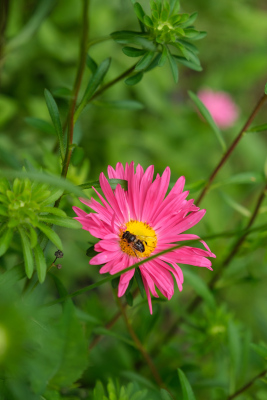 Foto: Nikolai Kobets Freund, Oslo kommuneStår dere i situasjoner som er utfordrende er dere alle, både institusjoner og hjemmetjenester, velkommen til å sende henvendelse til klinisk etikk komite i Oslo (KEKK) på epost kekk@sye.oslo.kommune.no .